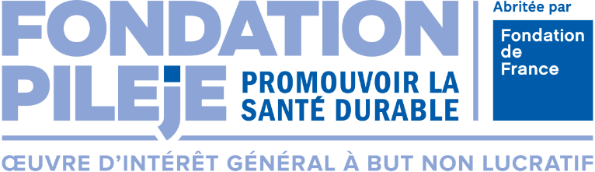 Appel à projetsLe prix de la Fondation PiLeJe abritée par la Fondation de FrancePrévention des maladies chroniques non transmissibles et accompagnement à la santéDossier de demande de subvention 2020 :Soutien aux études, expérimentations et actions originales pour améliorer la prévention des maladies chroniques non transmissibles et l’accompagnement à la santé avec un recours aux thérapeutiques non médicamenteuses (nutrition, activité physique, stress-sommeil)* Les dossiers arrivés après cette date et les dossiers incomplets ou manuscrits ne seront pas pris en considération, et aucune pièce complémentaire du dossier transmise après cette date ne sera acceptée. Nous vous conseillons de prendre connaissance en détail de l’appel à projet, cette étape est importante pour vérifier que votre projet est bien éligible. - L’ensemble du dossier doit obligatoirement être rédigé en françaisPrénom et nom du responsable du projet :Nom de la structure, type de structure, ville et année de création : (pour rappel le projet devra être porté par une structure/organisme d’intérêt général à but non lucratif)Mission/vocation de la structure : (10 lignes maximum)Accord écrit (lettre signée) du responsable de la structure, de l’établissement hébergeant le candidatPrincipales actions menées par la structure : (10 lignes maximum)Zone géographique d’intervention :Budget global et principaux modes de financements :Nombres de salariés ou bénévoles dans la structure :Comment avez-vous eu connaissance de cet appel à projet ? :      site internet de la Fondation PiLeJe			site internet de la Fondation de France     autre site internet, lequel ?				newsletter de la Fondation PiLeJe     autre moyen, préciser : Intitulé du projet :  (ne doit pas dépasser 250 caractères)FICHE RESUMENom du projet :Objectif global du projet : (5 lignes maximum)Bénéficiaires directs et indirects du projet (type et nombre) :Comment sont-ils repérés ou sélectionnés ? :Résumé du projet : (en français, 30 lignes maximum)PRESENTATION DU DEMANDEURResponsable de projet *  * Doit être le même que celui mentionné sur la 2ème page du dossier. Il sera destinataire du courrier de notification et l’interlocuteur de la Fondation pour le suivi du financement, le cas échéant. ☐ M.        ☐ Mme   Prénom :Nom :  Fonction : Tél. du responsable de projet :    E-mail du responsable de projet :  Structure porteuse   Nom de la structure :  Statut de la structure : Adresse :   Code postal :  					 Ville :   Tél. secrétariat (le cas échéant) :  Site internet :Nom du représentant légal :Numéro de SIRET (s’il y a lieu) :Curriculum vitae du responsable de projet (2 pages maximum)PRESENTATION DU PROJETDescription du projetLe projet sera à décrire en français. Il devra notamment comporter les informations suivantes :Pertinence vis-à-vis de l’appel à candidatures :Présentation du contexte général :Objectifs du projet de recherche et finalités attendues du projet :*rationnel de l’étude ou du travail présenté ;*objectifs précis et chiffrés dans la mesure du possible ;*éléments qualitatifs ciblés ;*bénéfices attendus ;*perspectives ultérieurs du projet : mutualisation des actions, déploiement à plus large échelle ou au niveau national, publications prévues …Modalités de réalisation du projet : *méthodologie envisagée ;*pilotage du projet*plan de réalisation du projet :-actions mises en œuvre pour atteindre les objectifs-rôle de chaque acteur impliqué-ressources nécessaires (humaines, matérielles et techniques) : les personnes impliquées ou sollicitées en interne-durée du projetProtocole de l’étude :Critères de mesure et de jugement :Retombées attendues au plan scientifique et en termes de santé publique et bénéfices :Evaluation des résultats pendant et à la fin du projet :*résultats attendus ;*méthodologie d’évaluation (qualitative et quantitative) ;*indicateurs de suivi du projet, indicateurs de résultats, modalités d’évaluation de la quantité des actions menées, impact attendu…Bibliographie du projet :Actions de communication envisagées pour faire connaitre et valoriser votre projet : en interne ? en externe ? publications, brevets, communication sur site internet ou via les médias, impacts auprès des partenaires, du public… ?CalendrierIl faudra fournir un calendrier détaillé présentant les phases du projet.En cas d’obtention de subvention, ce calendrier permettra une évaluation du projet à mi-parcours.Présentation de l’équipe réunie autour du projetMerci de préciser :Nom/prénom/fonction de chacune des personnes impliquées :Présentation du budget Merci de préciser :Budget total du projet :Montant demandé à la Fondation PiLeJe : (pour rappel, le montant maximum est de 25 000€)Autres sources de financement associées ou contactées :Nom de l’organisme, montant, obtenu ou date de réponse prévueBudget détaillé Sous forme de tableau, détailler chaque poste, joindre (le cas échéant) les devis en annexe. Informations complémentaires que vous souhaitez apporter sur le projet :Documents obligatoires à fournir au moment de l’envoi de la candidature :-Statuts de l’association-Pour une association ou une fondation : copie de la dernière parution au journal officiel ou décret de création / Pour une société : extrait du KBIS-Liste des membres du conseil d’administration et du bureau-Compte de résultats 2019 -Budget prévisionnel 2020-Dernier rapport d’activité-Dernier bilan financier-RIB à joindre-autre documents que vous jugerez nécessairesSignature :Je déclare et j’atteste ce qui suit :J’atteste que tous les renseignements contenus dans la demande sont exacts. Je communiquerai à la Fondation PiLeJe toute modification substantielle relative au projet soumis.J’autorise la Fondation PiLeJe à transmettre aux instructeurs et membres de comité tous les renseignements concernant mon dossier pour fins d’étude ou d’évaluationSignatureCadre réservé au JuryNuméro de dossier :Reçu le : Date limite de retour par maildes dossiers complets15 octobre 2020 minuit*Modalités de soumission : version électronique uniquementà l’adresse mail :projet2020@fondation-pileje.comModalités d’envoi de la candidature La candidature est à envoyer dans 1 fichier nommé de la façon suivante :« Nom (sans prénom) du responsable de projet – dossier FP 2020 »Accusé de réception Un accusé de réception sera envoyé par mail sous quelques joursCommunication des décisions de la présélection (notification et refus)Les résultats seront communiqués par mail d’ici la fin du mois de novembreLe prix sera décerné au cours du colloque de la Fondation PiLeJe prévu le 10 décembre 2020